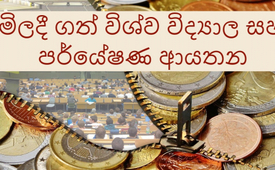 මිලදී ගත් විශ්ව විද්‍යාල සහ පර්යේෂණ ආයතන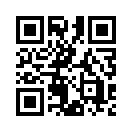 පළිබෝධනාශක නිෂ්පාදකයෙකුට තම නිෂ්පාදන අලෙවිය සහතික කිරීමට අවශ්‍ය නම්, පළිබෝධනාශක විද්‍යාත්මකව අනුමත කිරීම බොහෝ විට අත්‍යවශ්‍ය අංගයකි. 
කෙසේ වෙතත්, පළිබෝධනාශක නිෂ්පාදකයින් සහ අධ්‍යාපන ආයතන අතර මුදල් ගලා යන්නේ නම්, හැසිරවීම පිළිබඳ ප්‍රශ්නය හිමිවේ.කරුණාකර සටහන් කරන්න: ජර්මානු භාෂාවෙන් මුල් වීඩියෝව 2018 ඔක්තෝම්බර් 26 වන දින දක්වා දිව යයි.
2010 නොවැම්බර් 11 දින, ස්විස් ෆෙඩරල් ආයතනයේ තාක්ෂණය (ETH) සූරිච් සහ විශාලතම පළිබෝධනාශක නිෂ්පාදක සින්ජෙන්ටා ඒකාබද්ධ මාධ්‍ය ප්‍රකාශයක් මගින් ඔවුන් තිරසාර කෘෂි පරිසර පද්ධති සඳහා පුටුවක් පිහිටුවන බව නිවේදනය කළේය. 
සින්ජෙන්ටා පුටුවට ආධාර කිරීම සඳහා CHF මිලියන දහයක "පරිත්‍යාගයක්" කළේය. 
මෙහි උනන්දුවක් ඇති ගැටුමක් ඇති බව පැහැදිලිය. 
මෙය සිගරට් නිෂ්පාදක මාල්බෝරෝ ඇබ්බැහි වීම වැළැක්වීම සඳහා පුටුවක් මූල්‍යකරණය කිරීමට සමාන වනු ඇත.සිට Ruk.මූලාශ්ර:https://www.nzz.ch/syngenta_finanziert_ethz-professur-ld.1276606මෙය ඔබටත් උනන්දුවක් විය හැකිය:---Kla.TV - අනෙක් ප්‍රවෘත්ති ... නිදහස් - ස්වාධීන - වාරණය නොකළ...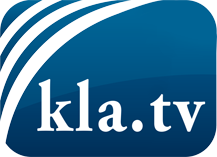 මාධ්‍ය නිහඩ නොවිය යුතු දේ ... අසන්නට ලැබුනේ ස්වල්පයක් - මිනිසුන් විසින්, මිනිසුන් සඳහා!...පුවත්: www.kla.tv/siරැඳී සිටින්න - එය වටිනවා!අපගේ ඉංග්‍රීසි විද්‍යුත් තැපැල් ප්‍රවෘත්ති පත්‍රය සඳහා නොමිලේ දායක වීම මෙතැනින්: www.kla.tv/abo-enආරක්ෂක උපදෙස්:අවාසනාවන්ත ලෙස, ප්‍රති -හඩ වඩාත් වාරණය කර මර්දනය කෙරේ. ආයතනික මාධ්‍යවල දෘෂ්ටිවාදය හා අවශ්‍යතා අනුව අපි වාර්තා නොකරන තාක් කල්, 
අපි නිතරම අවදානමට ලක්ව සිටිමු, එම කඩතුරාවන් ක්ලා.ටී.වී වසා දැමීමට හෝ හානි කිරීමට ඉඩ ඇත .එබැවින් අදම අන්තර්ජාලයෙන් තොර ජාලයකට සම්බන්ධ වන්න! මෙහි ක්ලික් කරන්න: www.kla.tv/vernetzung&lang=enබලපත්රය:    Creative Commons License with Attribution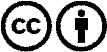 නම් වලින් බෙදා හැරීම හා නැවත සැකසීම අවශ්‍යයි! කෙසේ වෙතත්, එම තොරතුරු සන්දර්භය තුළ ඉදිරිපත් නොකළ යුතුය. 
මහජන මුදල් වලින් අරමුදල් සපයන ආයතන වැඩිදුර විමසීමකින් තොරව භාවිතා කිරීමට ඉඩ නොදේ. උල්ලංඝනය කිරීම් සම්බන්ධයෙන් නඩු පැවරිය හැකිය.